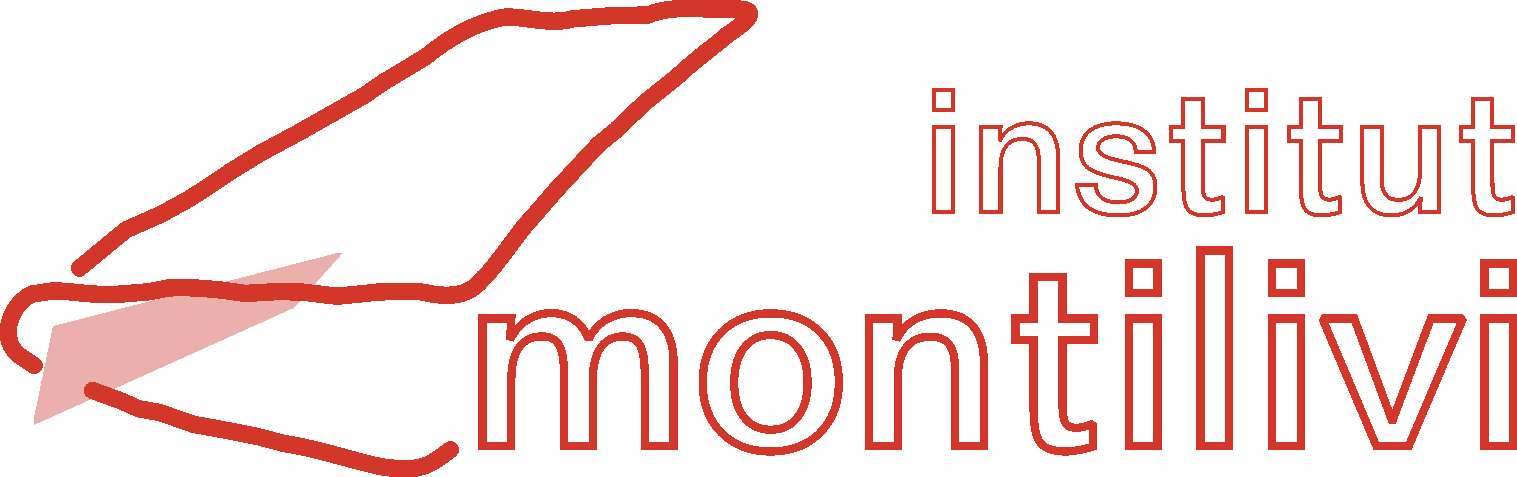  NOM DE L’EMPRESA(DEPARTAMENT							)MEMÒRIA DE PRÀCTIQUES EXTERNESFPDUAL –PARCIAL CFGS 															Alumne:					Tutor d’empresa:					Girona, data finalització de l’acord dual de 2018AUTORITZACIÓ PER LA PRESENTACIÓ DE LA MEMORIA DE PRÀCTIQUES DUALS EN L’EMPRESAEn/Na				(Nom del tutor d’empresa)En/Na				(Nom del tutor de l’Institut Montilivi))Revisada la Memòria de pràctiques en empresa titulada:“												”realitzada per 						alumne del cicle formatiu de grau superior								AUTORITZEN la presentació i defensa de la mateixa. Girona a		de		20	Tutor d’empresa 			               Tutor centre Institut MontiliviÍNDEX GENERAL1.	PLA D’ACTIVITATS	52.	DESENVOLUPAMENT DE LES PRÀCTIQUES	83.	DESCRIPCIÓ D’UN PROCÉS INDUSTRIAL	94.	CONCLUSIONS /VALORACIÓ PERSONAL	10PLA D’ACTIVITATSEn aquest apartat has d’explicar totes les activitats que has realitzat a l’empresa durant el període de pràctiques dual.Període:					Hores treballades:	 hores.DESENVOLUPAMENT DE LES PRÀCTIQUESExplicar què heu après a fer en la empresa i analitzar com es relaciona amb els coneixements adquirits al Centre formatiu. Pots ajudar-te seguint el pla d’activitatsExperiències, anècdotes, situacions difícils: què t'han aportat i com les has ressoltMP01. Organització i gestió d’indústries químiquesSi durant la teva estada a l’empresa, aquesta ha estat auditada, quina ha estat la teva experiència/participació?Anomena les 5 instruccions de treball que t’hagin sigut més útils durant la teva estadaQuin és el recorregut dels documents de control de procés (on són, després d’omplir on s’emmagatzemen, quant de temps es guarden)MP02. Transports de sòlids i fluidsExplica el procés de posada en marxa i parada d’un equip de transport de sòlids o fluids.Com es detecten les avaries d’aquest equip? Has participat en el seu manteniment, com?Anomena els diferents equips i instal·lacions de transport de sòlids i fluids a l’empresaMP03: Generació i recuperació d’energiaQuins equips i instal·lacions de transmissió de calor hi ha a l’empresa. Explica el funcionament d’un aquest i quina funció té dins del procés de produccióQuin control es duu a terme a les aigües residuals a l’empresaMP04: Operacions bàsiques en la indústria químicaQuins equips d’assecatge, molturació, tamisat, filtració, evaporació, destil·lació, extracció i bescanvi iònic?Explica el funcionament de dos dels equips anomenats en la qüestió anterior i diguis quina funció tenen dins del procés de producció.Has participat en el manteniment d’algun dels equips d’operacions bàsiques? Què es va fer?MP05: Reactors químicsExplica el procés de tractament d’un dels productes de l’empresa després del procés de fabricació (rentat, decoloració, purificació...)MP06: Regulació i control del procés químicRelacionat amb la qüestió 2.4.1. Quins i quants sensors de control estan instal·lats en els equips d’operacions bàsiques?Donat un reactor quins i quants sensors de control són necessaris? Comenta la funció de cadascun.MP09: Prevenció de riscos DESCRIPCIÓ D’UN PROCÉS INDUSTRIALDescriu un procés industrial de manera detallada (equips usats, instal·lacions, aparells...), complementa aquesta explicació amb un diagrama d’operacions, amb llegenda de símbols.VALORACIÓ PERSONALFer una valoració personal de tot el procés de dual i conclusió final.Relació amb l'empresa. Què t'ha aportat la FP dual a nivell personal?. Segons la teva experiència, quines propostes de millora faries a les classes i a l'estada a l'empresa? (mínim 8 línies)Valoreu de l’1 al 5 sabent que 1 és la puntuació més baixa i 5 la més alta: MP 01: Organització i gestió en indústries químiquesActivitats relacionades amb la qualitat i la produccióControl del compliment de les normes de correcta fabricacióParticipació en els plans de millora continua i en les auditoriesInterpretació i, si escau, generació d’ordres de fabricació a partir d’instruccions o guies de fabricacióAssegurament de la coordinació i optimització del procés segons el programa de produccióGestió de la documentació i registres.MP 02: Transport de sòlids i fluidsActivitats relacionades amb el control del transport de sòlids i fluidsComprovació del bon funcionament dels equips i instal·lacions de transport de sòlids i/o fluidsSupervisió de les operacions de posada en marxa i parada dels equips de transport de sòlids i/o fluids.Detecció d’avaries en equips i instal·lacions (OT)Supervisió de les operacions de manteniment bàsic en els equips i instal·lacions de transport de sòlids i/o fluidsRegistre de dades i de contingències en el transport de sòlids i fluids.MP 0 3. Generació i recuperació d’energiaVerificació el bon funcionament dels equips i instal·lacions de transmissió de calor per a l’òptim rendimentSupervisió de la neteja i la seguretat dels equips de transmissió de calorControl dels paràmetres de l’aigua com a afluent i efluent, verificant que compleixen la legislació vigent. Participació en la gestió de la planta depuradora  d’aigües residuals.MP 04: Operacions bàsiques en la indústria químicaActivitats relacionades amb la supervisió i control de les operacions bàsiquesTractaments físics: Equips d’assecatge, molturació, tamisat i filtració. Comprovació del bon funcionament dels equips i instal·lacions d’assecatge, molturació, tamisat i filtració. Supervisió de les operacions de posada en marxa i parada dels equipsDetecció d’avaries en equips i instal·lacions (OT)Supervisió de les operacions de manteniment bàsic en els equips i instal·lacionsRegistre de dades i de contingències en les operacionsTractaments difusionals: Equips d’evaporació, destil·lació, bescanvi iònic,... Comprovació del bon funcionament dels equips i instal·lacions d’evaporació, destil·lació, bescanvi iònic, extracció... Supervisió de les operacions de posada en marxa i parada dels equipsDetecció d’avaries en equips i instal·lacions (OT)Supervisió de les operacions de manteniment bàsic en els equips i instal·lacionsRegistre de dades i de contingències en les operacionsMP 05: Reactors químicsRealització de mescles i dissolucions en reactors químicsObtenció de productes químics amb reactors. Hidròlisi i tractaments posteriors: extracció, rentats, decoloracions i purificacions.MP 06: Regulació i control de procés químic Activitats relacionades amb el control del procés químicControl que la producció manté els nivells de qualitat especificats en el procés.(Controlar el pla de presa de mostres de producció; comprovar els resultats i aplicar mesures correctores, si s’escau; registrar les dades)Control/supervisió de l'estat de les variables del procés.Manteniment del règim d'operació mitjançant instruments de controlMP 09: Prevenció de riscos en industries químiques Activitats relacionades amb la prevenció de riscos en indústries químiquesParticipació en l’elaboració i seguiment dels plans de seguretat i ambientals de l'empresa. Tractament de l’aire en salesAssegurament de que els equips màquines i instal·lacions operen complint les normes de seguretat i ambientalsParticipació i recolzament al servei de manteniment mecànic i elèctric Supervisió de la utilització d'equips de protecció individual per prevenir els riscos personals, propis i aliensParticipació activa en les pràctiques, simulacres i emergències segons els protocols i plans de seguretat establertsValoracióValoracióValoracióValoracióValoracióValoracióÍtems12345ActitudActitudActitudActitudActitudActitudAssistènciaPuntualitatResponsabilitat MotivacióIniciativa Condicions de treball Condicions de treball Condicions de treball Condicions de treball Condicions de treball Condicions de treball ContracteSou HorarisAmbient de treballReconeixement per part de l’empresaEmpresa Empresa Empresa Empresa Empresa Empresa Tutor Suport Formació Institut Institut Institut Institut Institut Institut Tutor Seguiment Formació Dualitat Dualitat Dualitat Dualitat Dualitat Dualitat Relació continguts centre-empresa Experiència adquirida durant les pràctiques Valoració personal Valoració personal Valoració personal Valoració personal Valoració personal Valoració personal Satisfacció CFGSFutur laboral T’agrada la Química industrial Creus que pots ser bo en aquest sector?Podries aportar millores i un bon rendiment a l’empresa? 